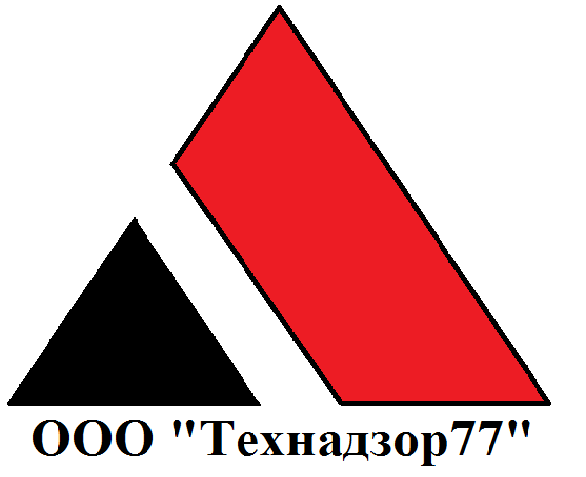 Обследование загородного жилого дома.Заказчик: ############Исполнитель: ООО «Технадзор77»Объект исследования: Шесть 3-этажных домовАдрес объекта: ############Обследование объекта.Проводилось экспертами ООО «Технадзор 77» 12 августа 2016 года в дневное время с 12.00 до 14.00 часов.Характеристика объекта.Объект исследования представляет собой шесть трехэтажных постройк предназначенную под жилой дом.Общие положения.Техническое обследование объекта Заказчика осуществлено с целью определения качества выполненных строительно-монтажных работ.В результате зафиксировано следующее:Не правильно выполнены узлы примыканий, а именно примыкание не обеспечивают герметичность кровли.Недостаточен нахлест листов профнастила. (от 50 до 100 мм вместо 150 - 200 мм)В процессе монтажа кровельного покрытия нарушались требования нормативной документации по поэтапной сборке данного кровельного покрытия в результате чего верхние листы покрытия на стыках оказались под нижними. Нарушения технологии укладки также привело к появлению щелей на нахлестах между листами  т.к. отсутствует соотность.  Листы профнастила не правильно положены (не защелкнуты).Гидроизоляция кровли не герметична. Присутствуют множественные повреждения . На гидроизоляционной мембране обнаружен мусор. Конструкция фермы собрана с нарушением несущей способности ( нижняя балка конструкции фермы срощена в стык)Примыкание ендов к вентиляционным шахтам сделаны с нарушением требований нормативной документации. На примыкании коньковой балки основной кровли и коньковой балки конструкции выхода на кровлю, листы профлиста уложены с контр уклоном. Выводы:Текущее состояние кровли оценивается как недопустимое.Мнение экспертизы/рекомендации:На объекте необходимо провести следующие работы:Усилить конструкцию деревянных ферм в местах стыка.Демонтировать профлист полностью.Демонтировать парогидроизоляционную мембрану.Осуществить монтаж парогидриизоляционной мембраны согласно требованием производителя.Осуществить монтаж профлиста согласно СП “Кровли”Заменить ендовы, обеспечить нахлест ендов минимум 200 мм.Стыки и нахлесты профлиста обработать кровельным герметиком.Все материалы необходимо покупать только у официальных представителей производителя.ПРИЛОЖЕНИЯ:Приложение №1 Свидетельство СРО.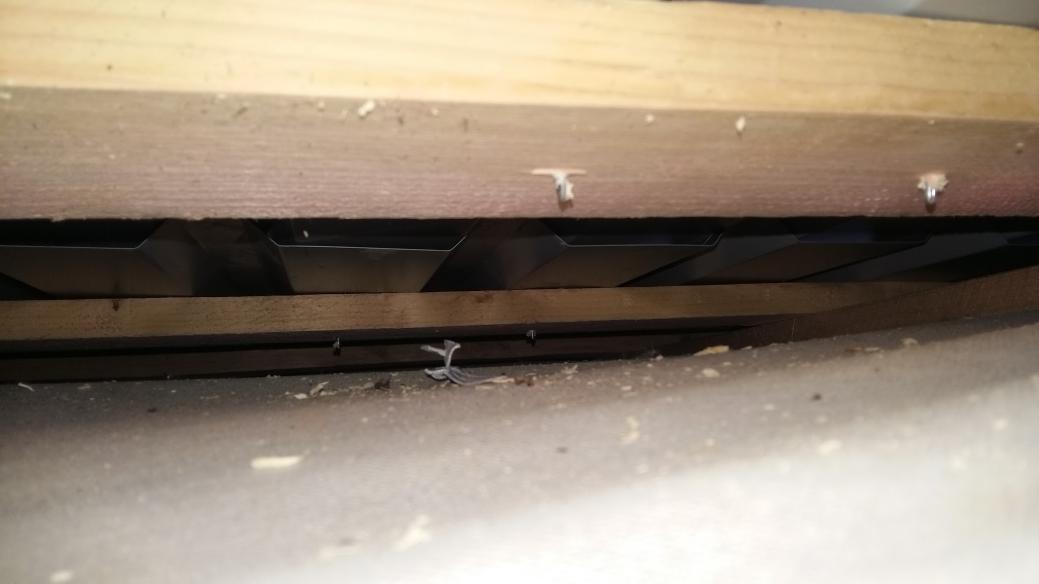 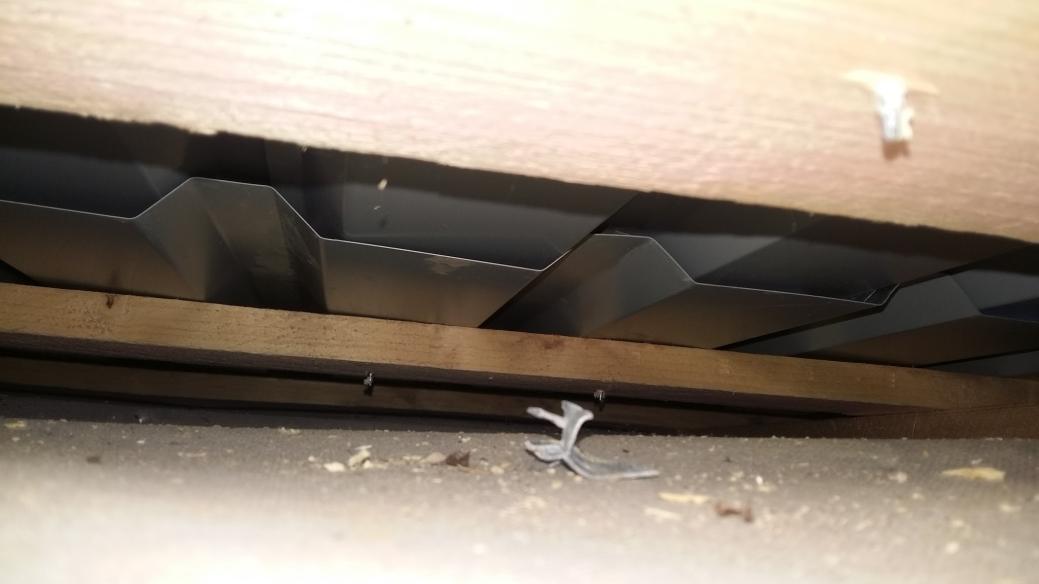 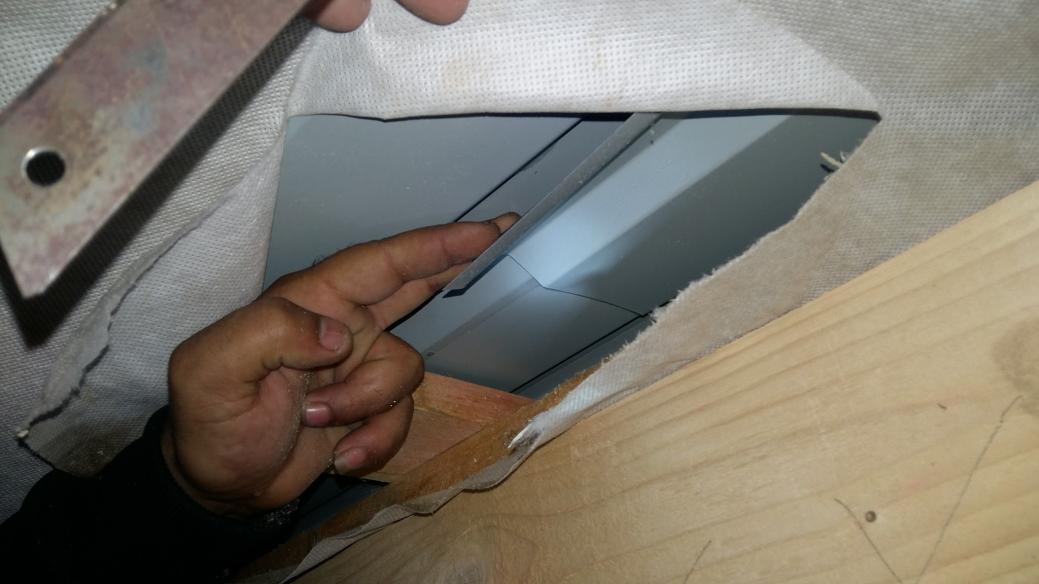 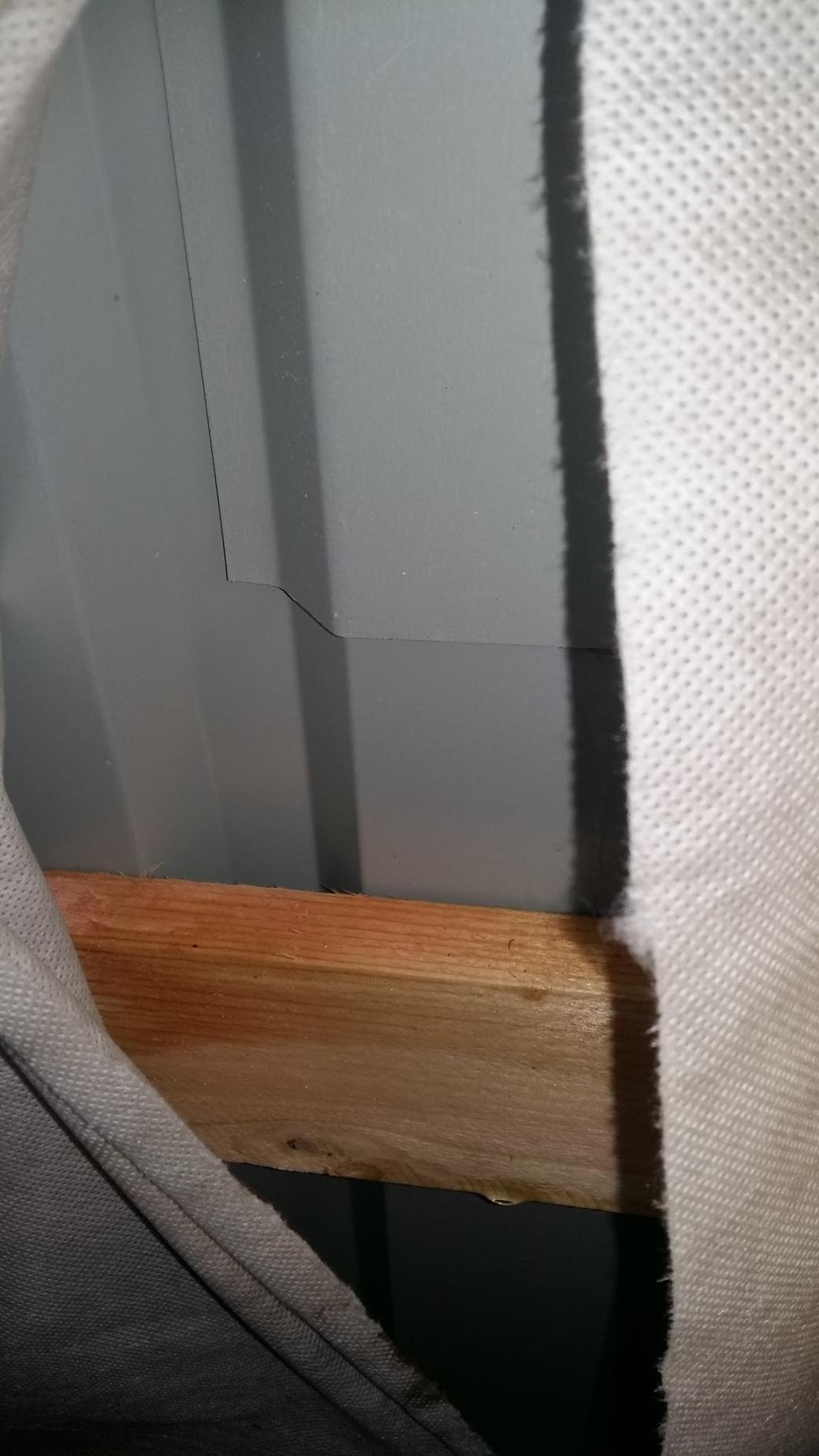 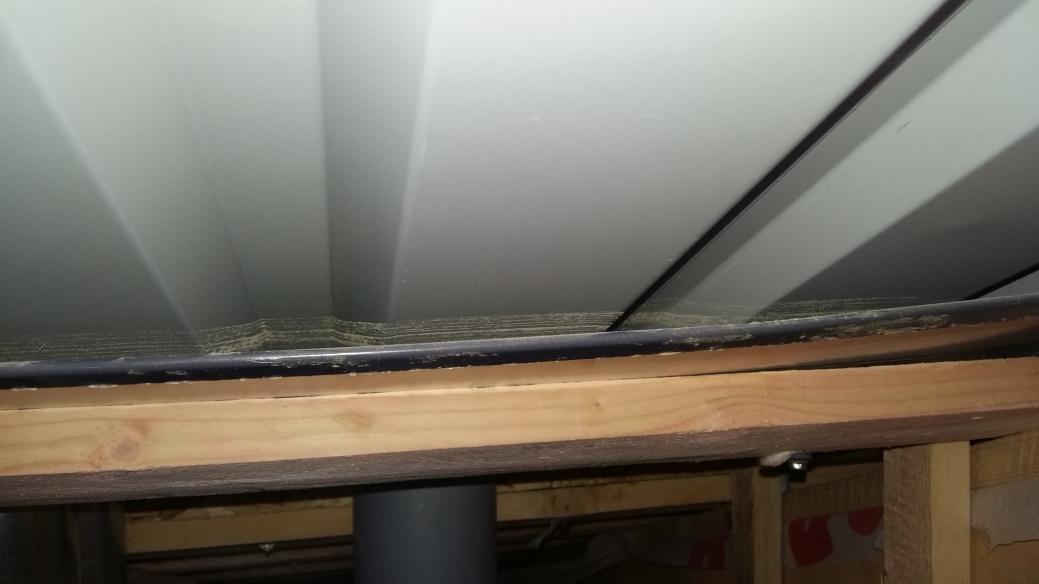 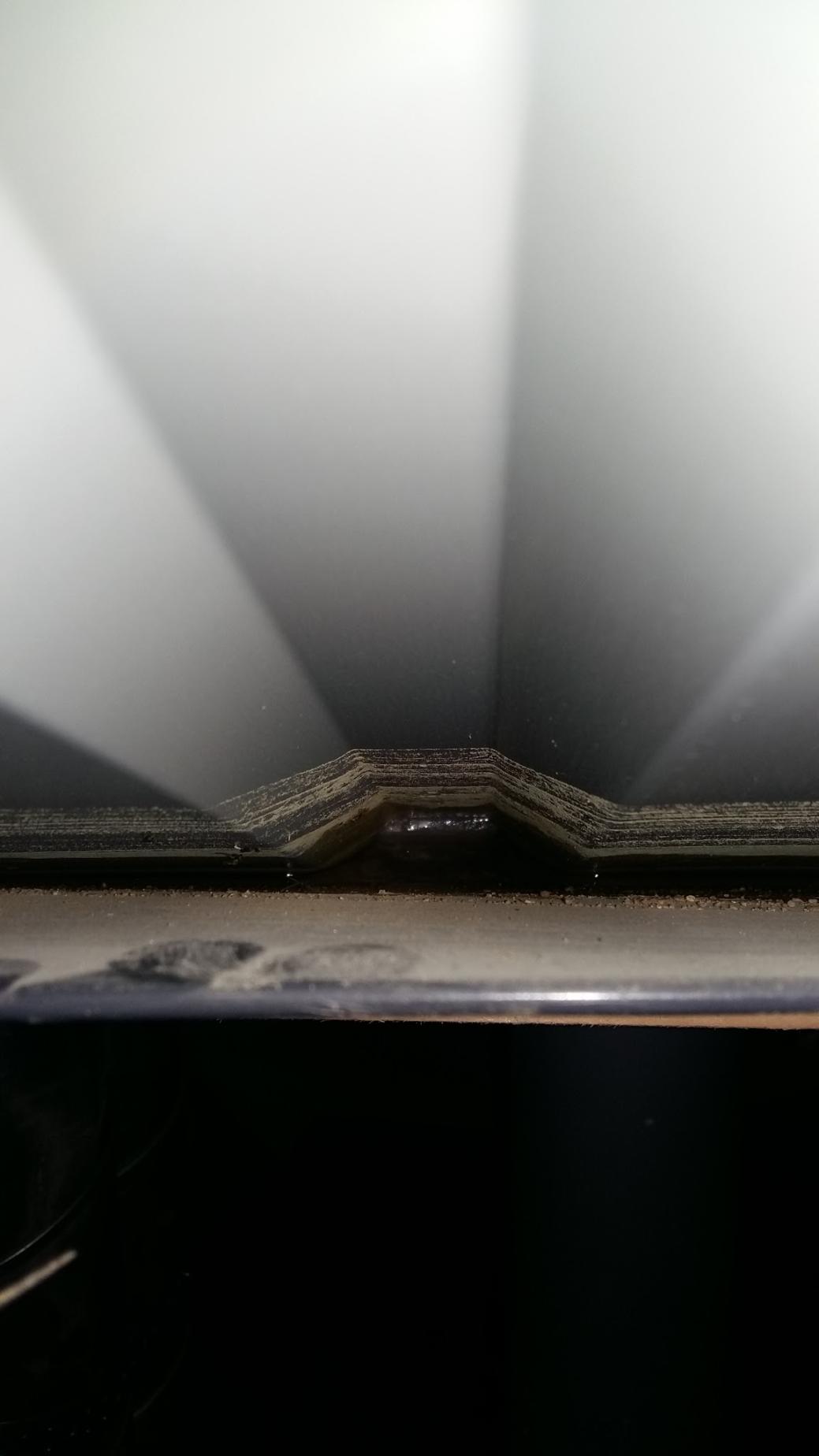 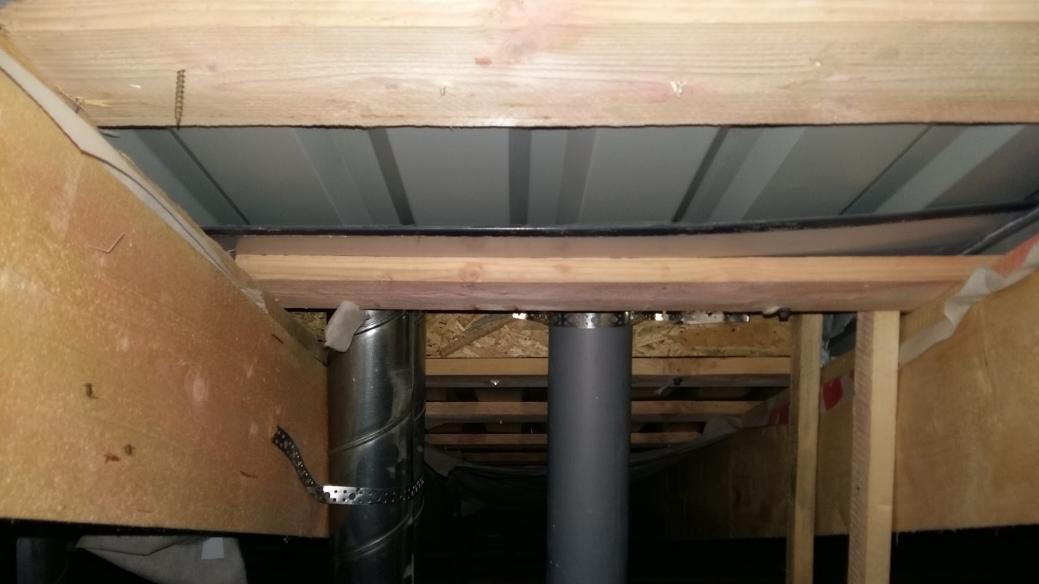 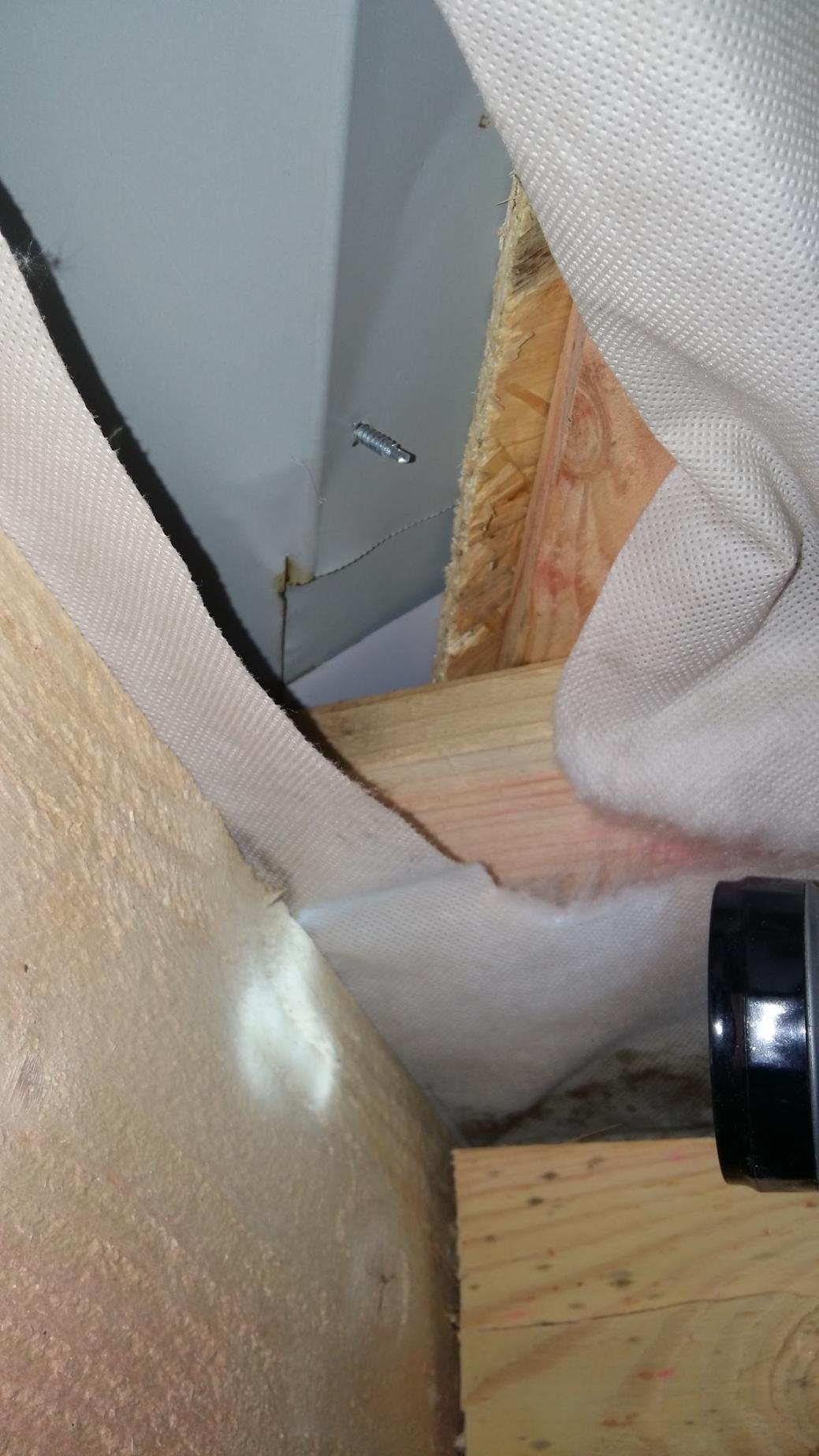 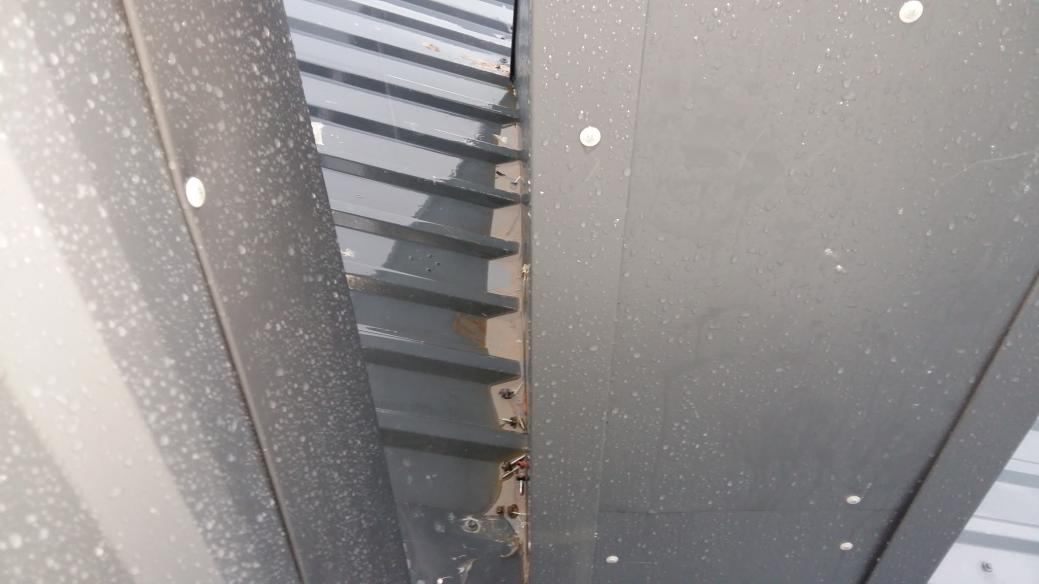 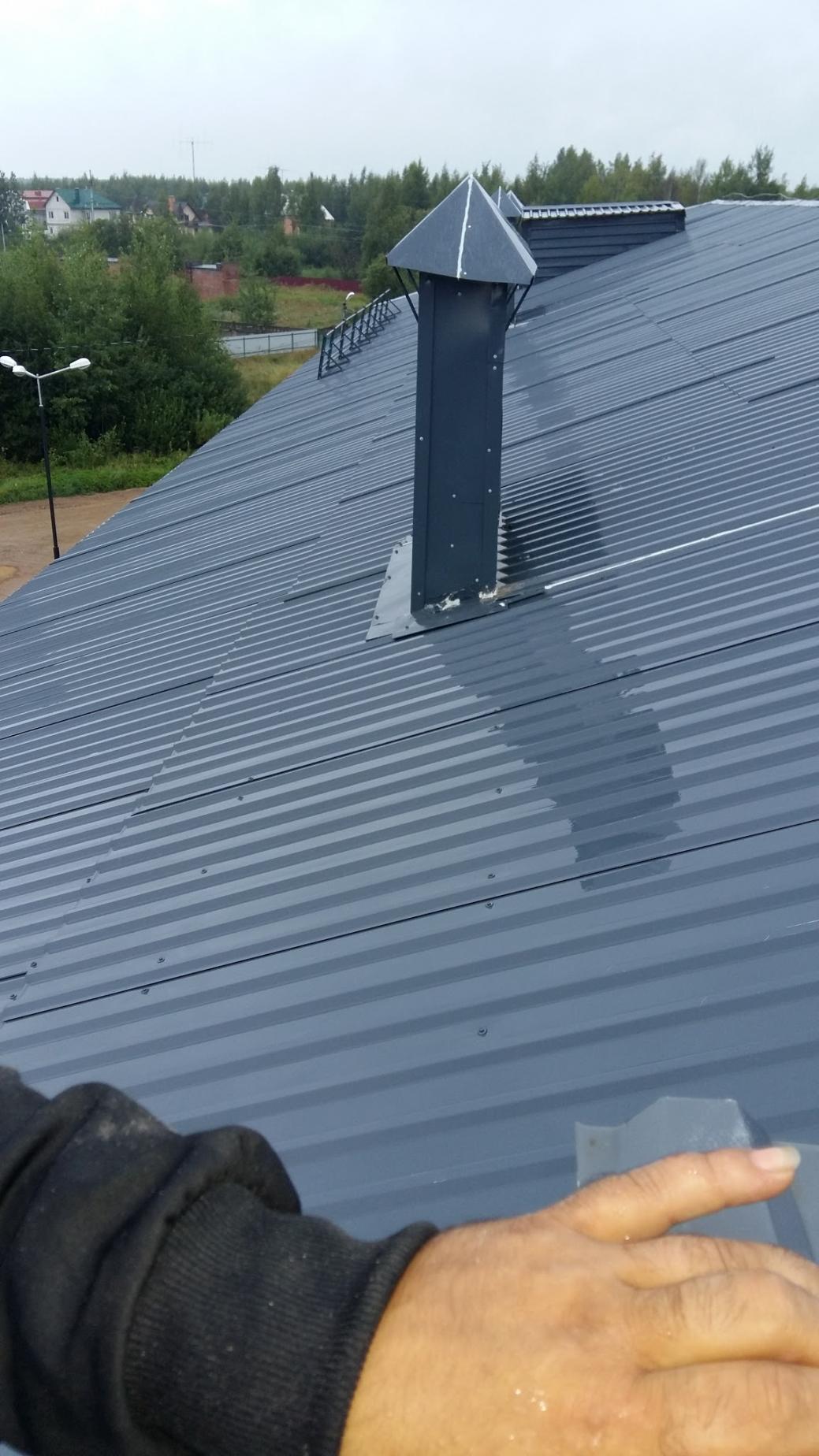 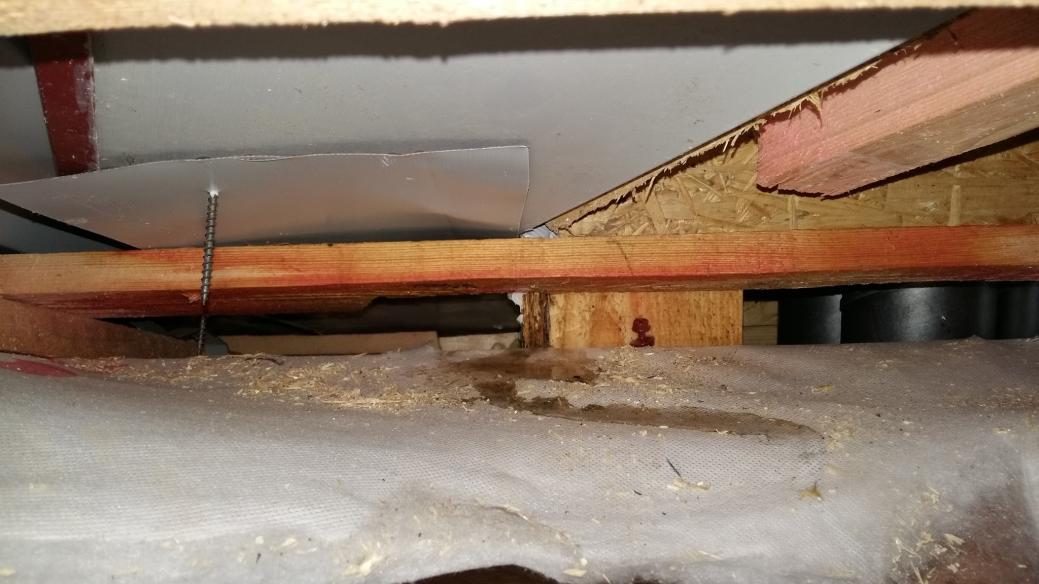 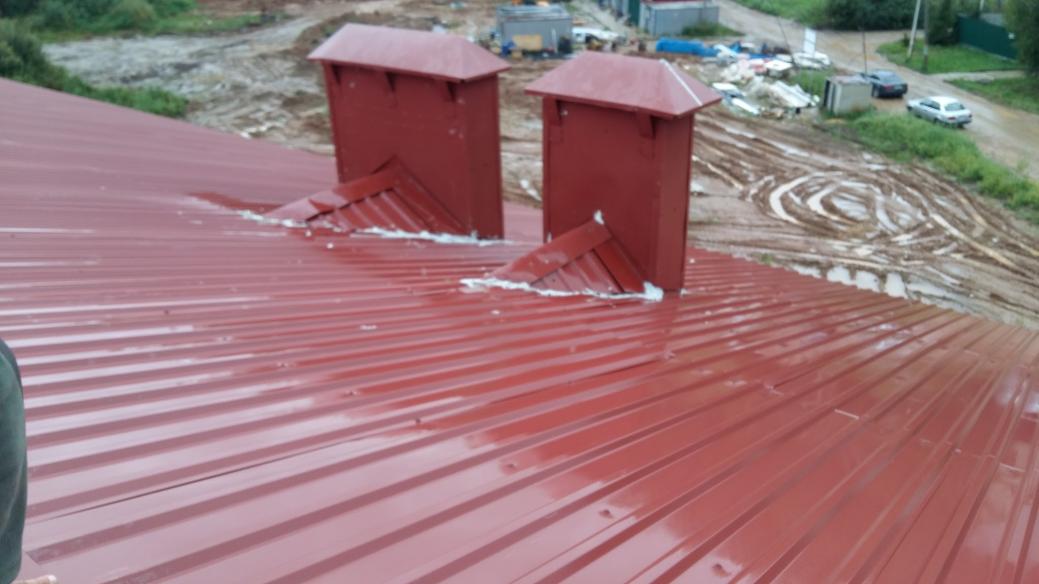 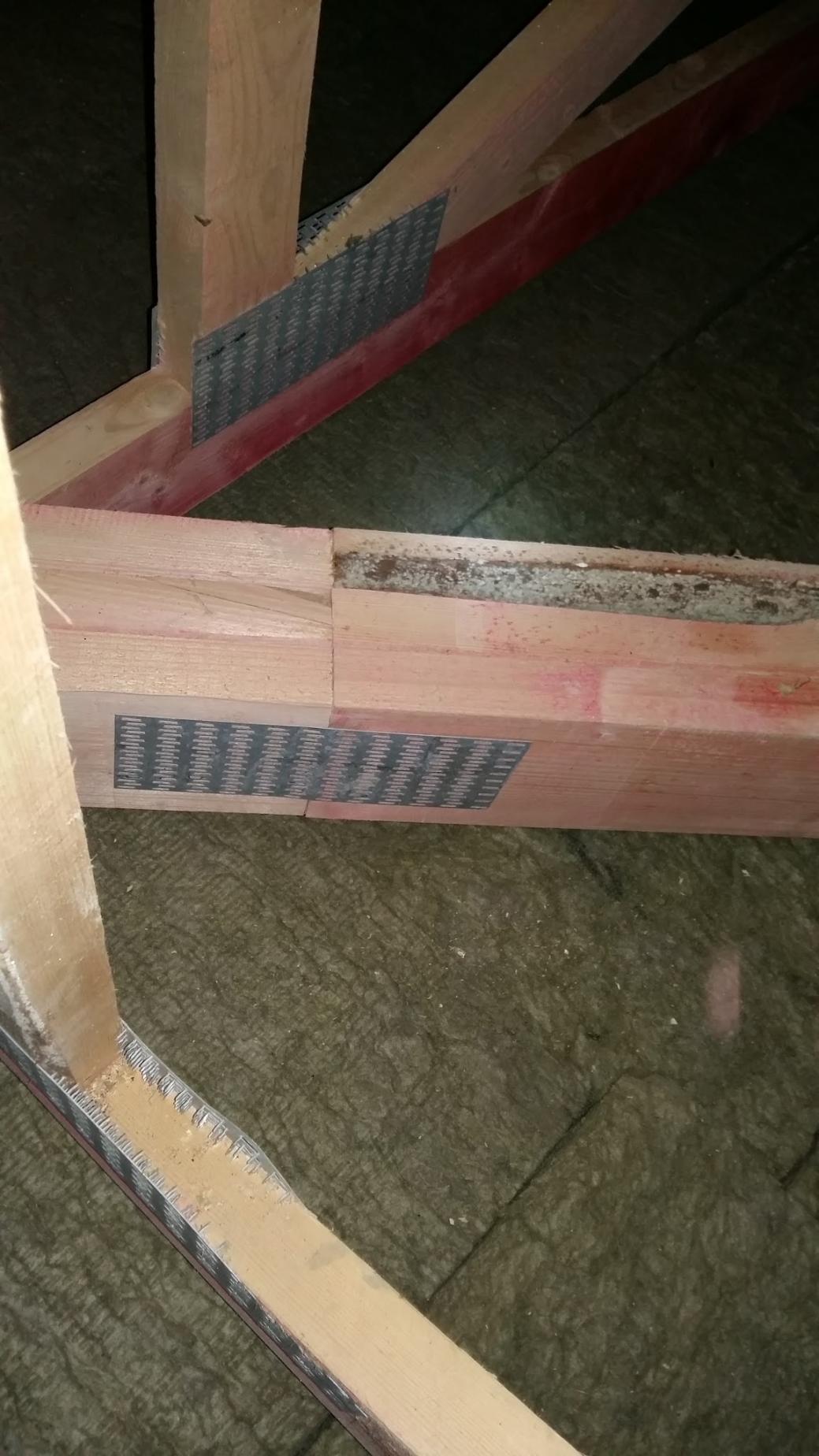 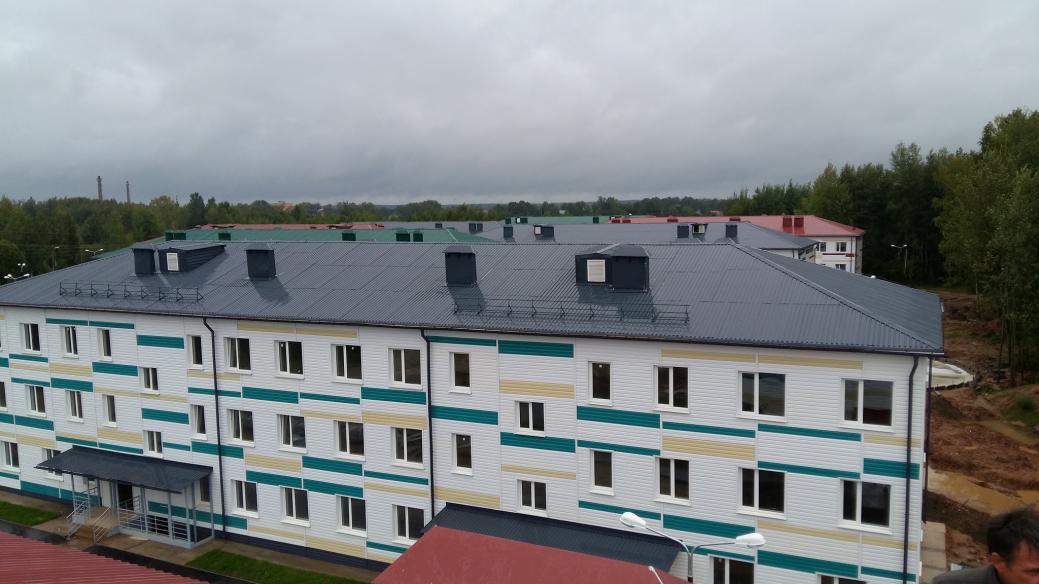 Разрешительная документация.ООО «Технадзор77»Обследование кровель 6 домовРезультаты обследования жилого дома, выводы.ООО «Технадзор77»12.08.2016